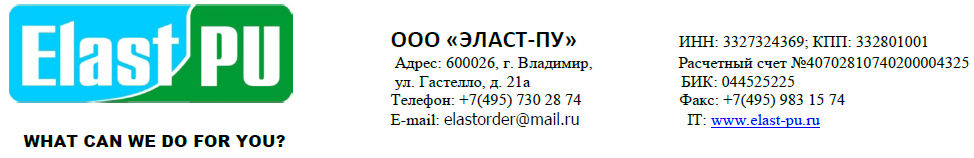 ЭПОКСИДНОЕ  ПОКРЫТИЕ(НАЛИВНЫЕ ПОЛЫ) «ЭЛАСТЭКС-601ЭН»ТУ 5772-039-45130869-20121. Описание материалаЭпоксидное покрытие «ЭЛАСТЭКС-601ЭН» (далее по тексту Покрытие) представляет собой наполненную двухкомпонентную эпоксидную композицию, содержащую целевые добавки, использующаяся для устройства монолитных покрытий пола.Не содержит органические растворители и пластификаторы. 2. ПРИМЕНЕНИЕПредназначены для придания бетонным, асфальтобетонным, деревянным и металлическим полам хорошего внешнего вида, защиты полов от механических воздействий средней и высокой интенсивности (пешеходная нагрузка, транспорт на резиновом ходу и т.д.), воздействия влаги и химических веществ. В случае нанесения на металлические поверхности эпоксидные наливные покрытия являются надежной антикоррозионной защитой металла.Могут быть использованы для устройства полов:Промышленных складских помещений;Ремонта и строительства клубов;Выставочных залов;Офисных помещений;Предприятий общественного питания;Жилых домов, учебных и лечебно-профилактических учреждений;Промышленных холодильников;Гаражных комплексов, автосервисов, парковок, автомоек;В металлургической и химической промышленности;В фармацевтической и электронной индустрии.3. ПРЕИМУЩЕСТВАФормирует прочное и гибкое покрытие, стойкое к ударным и вибрационным нагрузкам;Покрытие устойчиво к температурным перепадам, истиранию, воздействию воды, масло- и бензопродуктов;Обладает противоскользящими и антибактериальными свойствами;Не содержит растворителей, легколетучих и легковоспламеняющихся веществ;Не дает усадки при отверждении и в процессе эксплуатации;Привлекательный внешний вид покрытия;Можно заливать разнообразные плоские и объемные объекты (ключи, монеты, ракушки, цветной кварцевый песок, гальку), которые добавляют полу интересный внешний вид;Перекрывает трещины в основании (с раскрытием до 0,7 мм);Цвет по согласованию с заказчиком (по таблице RAL).4. ТЕХНИЧЕСКИЕ ДАННЫЕВНИМАНИЕ! Колеровка материалов для устройства покрытий производится в заводских условиях в объеме промышленных партий с применением современного автоматизированного технологического оборудования. Различные виды синтетических смол, применяющихся при производстве материалов, сами по себе имеют оттенки от бесцветного до желто-коричневого, что может влиять на возникновение визуально различимых отклонений оттенков цвета материалов от партии к партии. Поэтому для получения однородного оттенка цвета готовых покрытий следует использовать материалы из одной партии на каждом участке.5. Условия нанесенияПеред началом работ по нанесению покрытия следует обеспечить отсутствиесквозняков, закрыв окна и двери.ВНИМАНИЕ! Недопустимо выпадение росы.6. РАСХОДРасход композиции «Эластэкс-601ЭН», при толщине покрытия 1 мм, кг/м2: 2,0.Минимальная и достаточная толщина эпоксидного наливного покрытия составляет 2 – 2,5мм. Увеличение толщины практически не улучшает характеристик покрытия, но ощутимо повышает цену наливного пола (готового покрытия).ВНИМАНИЕ! Температура поверхности основания должна быть минимум на 3°С выше измеренной точки росы (и повышаться) как во время нанесения покрытия, так и в течении всего времени, необходимого для полной полимеризации нанесенного слоя. Относительная влажность воздуха: не более 70% . Перед началом работ по нанесению покрытия следует обеспечить отсутствие сквозняков, закрыв окна и двери.7. ПОДГОТОВКА МАТЕРИАЛА К РАБОТЕОткрыть тару с компонентом «А». Опустить миксер до дна, но НЕ касаться дна.Включить миксер и выставить необходимые обороты (300 – 400 об/мин).Переключить миксер в режим реверса и тщательно, против движения компонента, перемешать компонент «А» на границе «дно тары – стенка тары». Перемешать компонент на стенках тары.Перемешать компонент «А» в объеме, используя прямое и реверсивное вращения в течение 2-х – 3-х минут.Влить, не прерывая перемешивания, компонент «Б». Перемешать, используя прямое и реверсивное направление в течение 2-х минут. Особое внимание уделять мертвым зонам у дна и стенок тары.После смешивания композицию следует отстоять в течение 2 – 3минут, для выхода вовлеченного воздуха.Время нахождения смешанного наливного пола в таре – не более 60 мин.8. РЕКОМЕНДАЦИИ ПО НАНЕСЕНИЮПриготовить материал к работе (см. п. 7). Весь объем приготовленной смеси компонентов вылить на поверхность основания в виде луж или полос. Материал распределять по поверхности с помощью ракели, регулировочного шпателя, кельмы. Нанесенный слой покрытия прокатать игольчатым валиком для удаления вовлеченного воздуха и для предотвращения образования дефектов покрытия (пузыри, кратеры). Для передвижения по свеженанесенному слою покрытия пользоваться специальными шипованными подошвами. Для повышения эксплуатационных свойств рекомендуется армирование базового слоя покрытия фракционированным кварцевым песком.9. ТРЕБОВАНИЯ К ОСНОВАНИЮПоверхность пола должна быть ровной. Отклонение поверхности пола от горизонтальной плоскости на длине 2м не должно превышать 2мм. При наличии уклонов основания отклонения измеряются от плоскости основания. Основание должно быть выполнено из бетона или пескобетона и иметь прочность не менее М200. Деформационные швы в основании должны совпадать со стыками плит перекрытия, деформационными швами в подстилающем слое, границами карт армирования и заливки бетона. Бетонное основание должно быть отсечено от стен гидроизоляционным материалом. На нижнем этаже должна быть выполнена гидроизоляция от грунтовых вод. Новое бетонное основание должно вызреть до марочной прочности, остаточная влажность не более 4 масс.%. Эксплуатировавшееся ранее основание НЕ должно содержать следов машинного масла, животных и растительных жиров, моющих средств, ранее нанесенных полимерных и других покрытий (железнение, битум и пр.). Толщина, прочность и степень армирования бетонного основания должна соответствовать предполагаемой интенсивности нагрузки согласно СНиП 2.0 13-88 ПОЛЫ. Проверка остаточной влажности основания. С помощью малярного скотча герметично наклеить на бетонное основание цельный кусок полиэтиленовой пленки размером 1х1м. Если через 48 часов на внутренней поверхности пленки нет конденсата, и основание под пленкой не изменило цвет, то влажность основания считается удовлетворительной.В противном случае дальнейшие работы проводить нельзя!Предварительная подготовка бетонного основания.Если основание не соответствует требованиям по отклонениям от плоскости и/или наличию загрязнений, то необходимо провести предварительные операции.Фрезерование-выравнивание поверхности.Удаление масляных и др. пятен на всю глубину проникновения (шлифование, или фрезерование, или вырубка).Глубокие выбоины рекомендуем заделать шпатлевкой, приготовленной из сухого песка и полиуретановой пропитки «ЭЛАСТЭКС-302П-50».Подготовленное основание грунтуют, используя однокомпонентный, либо двухкомпонентный грунтовочный состав  «ЭЛАСТЭКС-001».Если вышеуказанные операции не эффективны, необходимо выполнить устройство новой стяжки.10. ИНСТРУМЕНТЫ И ВСПОМОГАТЕЛЬНОЕ ОБОРУДОВАНИЕВНИМАНИЕ! Проверьте весь инструмент на наличие смазки!Практически всегда, на новом металлическом инструменте (шпатели, ручки для валиков и т.п.) есть смазка. Замочите инструмент в растворителе (ксилол, сольвент) на 4 – 6 часов, тщательно удалите смазку.1. Ракля используется для равномерного распределения композиции в лицевом слое. Ракля должна быть чистой, все усы выставлены одинаково по штангенциркулю согласно проектной толщине лицевого слоя.2. Игольчатый (ротационный, аэрационный) валик используется для удаления вовлеченного воздуха из лицевого слоя покрытия, а также, для перераспределения материала на поверхности. Валик должен быть чистым без следов композиции, влаги, растворителей, моющих средств, смазок и пр. Все сегменты должны быть легко подвижны. При движении валика по основанию – все сегменты должны касаться поверхности. В противном случае необходимо использовать игольчатый валик меньшей ширины, аналогично шпателю.3. Краскоступы используются для передвижения по жидкому материалу на многих стадиях производства работ. Краскоступы должны быть чистыми и сухими, четко фиксироваться на ногах.4. Смеситель и миксер. Используемый смеситель должен быть предназначен для перемешивания органорастворимых композиций, иметь функцию изменения оборотов, реверс, мощность – не менее 1кВт. Оптимальная частота вращения зависит от используемого миксера, марки композиции и температуры композиции.ВНИМАНИЕ! НЕ допускается использование проволочных миксеров! Рекомендуется использовать двуспиральные ленточные миксеры.Подбор частоты вращения: при погружении миксера на дно тары по центру, на поверхности композиции должна образоваться воронка глубиной 1/4 – 1/5 от общего уровня композиции, весь объем композиции должен участвовать в движении. Ориентировочная частота вращения:для профессионального миксера – около 500 об/мин;для общедоступных миксеров – 1000-1600 об/мин.5. Промышленный пылесос используется для обеспыливания основания перед грунтовкой и, при необходимости, после шлифовки шпатлевочного состава. Используйте только специализированное оборудование, следите за его техническим состоянием, а также за состоянием щетки – она должна плотно прилегать к основанию, обеспечивая необходимое разрежение и всасывание пыли.11. ОЧИСТКА ОБОРУДОВАНИЯПосле окончания работ инструмент немедленно очистить с помощью органических растворителей (ксилол, сольвент, ацетон и др.). Отверждённый материал с инструмента удаляется только механически.12. УПАКОВКА И ХРАНЕНИЕТранспортировка и хранение материала должны производиться в соответствие с требованиями ГОСТ 9980.5. Перевозка материала осуществляется всеми видами транспорта крытого типа. Перевозку и хранение материала рекомендуется осуществлять при температурах не ниже +5°C и не выше + 30°С. Увеличение вязкости компонентов материала при температурах ниже 0°С не приводит к дальнейшему изменению его свойств и ухудшению качества. После транспортировки или хранения при отрицательных температурах материал следует выдержать в теплом сухом помещении перед применением минимум в течение 1-х суток. ЗАПРЕЩАЕТСЯ! Хранить открытую упаковку с остатками компонентов материала для последующего применения. Установленный срок годности компонентов материала – 9 месяцев (при условии хранения в сухом отапливаемом помещении в закрытой оригинальной упаковке). По истечении срока годности компоненты материала подлежат проверке на соответствие требованиям действующих ТУ и в случае подтверждения их пригодности могут быть использованы по назначению. 13. МЕРЫ БЕЗОПАСНОСТИВесь персонал, участвующий в производстве работ должен иметь индивидуальные средства защиты и пройти инструктаж по ТБ. Лица, непосредственно участвующие в укладке, шпатлевке, грунтовке и имеющие доступ к отшлифованной поверхности должны иметь чистую сменную обувь с жесткой подошвой.ВНИМАНИЕ! Во время работ с материалом в закрытом помещении должна быть организована достаточная вентиляция, нельзя пользоваться открытым огнем и производить сварочные работы. Материал может вызвать раздражение кожи. При недостаточной вентиляции помещения необходимо использовать индивидуальные средства защиты. При попадании на слизистую оболочку или в глаза, немедленно промойте большим количеством воды и обратитесь к врачу.14. ЭКОЛОГИЯПосле полного отверждения монолитное покрытие на основе «ЭЛАСТЭКС-601ЭН»  является полностью безопасным и разрешено для эксплуатации в составе систем бесшовных полимерных покрытий пола в общественных, жилых и производственных помещениях, в том числе на предприятиях пищевой промышленности и общественного питания,  фармацевтической промышленности, учреждениях образования, здравоохранения и социального обеспечения.15. Юридические замечанияИнформация, приведенная в настоящем документе, дана на основании текущих знаний и практического опыта применения материалов при правильном хранении и применении. В связи с невозможностью контролировать условия применения материала, влияющие на технологический процесс, производитель не несет юридической и иной ответственности за неправильное использование или истолкование данной информации. Потребителю всегда следует запрашивать более свежие технические данные по конкретным продуктам, информация по которым высылается по запросу. Показатель  компонентовЗначение компонентовЗначение компонентовПоказатель  компонентов«А»«Б»Внешний видвязкая наполненная масса, цвет по согласованиюпрозрачная жидкостьПлотность смеси компонентов, при 20ºС, г/см31,4830,986Содержание нелетучих веществ, %100100Показатель отвержденного покрытияЗначениеОснова материаладвухкомпонентная эпоксидная системаСухой остаток, %100Жизнеспособность (время выработки), при 20ºС, мин.60Пешеходная нагрузка, ч24Транспортная нагрузка, дни5Химическая стойкость, дни5Прочность на растяжение отвержденного состава, МПа, не менее20Разрушающее напряжение при сжатии, МПа, не менее70Адгезия покрытия при отрыве от бетона, МПа, не менее5Твёрдость, ед. Шор(-а) А, не менее80Удельная ударная вязкость, кДж/м230Относительное удлинение при разрыве, %5 – 7Температура эксплуатации, ºC-30 … +90Соотношение компонентов А : Б, м.ч.100 : 28Условия нанесенияЗначениеТемпература воздуха, ºC+10 … +25Температура основания, ºC+10 … +25Влажность основанияна 3°С выше измеренной точки росыОтносительная влажность воздуха, %, не болеедо 70%